Директор фонда:                             Е.И.Беляева Первичные документы, подтверждающие произведенные расходы, предоставляются по запросу.Контактное лицо по отчету Беляева Елена Ивановна ( Тел. 8 953 688 22 80)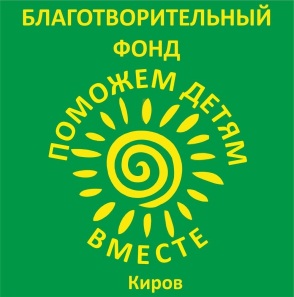 Благотворительный фонд«Поможем детям вместе. Киров»Благотворительный фонд«Поможем детям вместе. Киров»ИНН 4345475348
КПП 434501001
ОГРН 1174300000753
Россия, 610047,  г.Киров, ул.Дзержинского, 5-/1Тел. 8 953 688 22 80bfpdv@mail.ruhttps://pomozhem-detyam.ru/ПОСТУПЛЕНИЯ ПОЖЕРТВОВАНИЙ В ИЮЛЕ НА ОСНОВНОЙ РАСЧЕТНЫЙ СЧЕТ ОРГАНИЗАЦИИ В ПАО «Сбербанк» 2020 гПОСТУПЛЕНИЯ ПОЖЕРТВОВАНИЙ В ИЮЛЕ НА ОСНОВНОЙ РАСЧЕТНЫЙ СЧЕТ ОРГАНИЗАЦИИ В ПАО «Сбербанк» 2020 гПОСТУПЛЕНИЯ ПОЖЕРТВОВАНИЙ В ИЮЛЕ НА ОСНОВНОЙ РАСЧЕТНЫЙ СЧЕТ ОРГАНИЗАЦИИ В ПАО «Сбербанк» 2020 г01.07.2020Айсулуу М3001.07.2020Айсулуу М10001.07.2020Алексей Дмитриевич С230002.07.2020Виктория С50002.07.2020Виталий Владимирович Ч100003.07.2020Пожертвование через платежные системы194003.07.2020Елена Васильевна Т535005.07.2020Марина Александровна Х33305.07.2020Анастасия Петровна В50005.07.2020Юлия Васильевна Ф200006.07.2020Пожертвование через платежные системы288,3006.07.2020Елена Георгиевна Ш100007.07.2020Пожертвование через платежные системы77609.07.2020Пожертвование через платежные системы96,1013.07.2020Анастасия Алексеевна К15613.07.2020Юлия Васильевна Ф20013.07.2020Марина Леонидовна С20013.07.2020Марина Михайловна К20013.07.2020Елена Николаевна Д30013.07.2020Пожертвование через платежные системы116414.07.2020Пожертвование через платежные системы9714.07.2020Елена Александровна О40014.07.2020Ольга Викторовна Ш50014.07.2020Пожертвование через платежные системы96115.07.2020Мария Юрьевна П10015.07.2020Ольга Николаевна С25015.07.2020Пожертвование через платежные системы288,3015.07.2020Наталья Викторовна Х100016.07.2020Анна Александровна Р10016.07.2020Екатерина Андреевна С50016.07.2020Пожертвование через платежные системы155219.07.2020Роман Владимирович К100020.07.2020Елена Валерьевна В30020.07.2020Елена Георгиевна Ш100021.07.2020Пожертвование через платежные системы9721.07.2020Яна Владимировна О30021.07.2020Юлия Васильевна Ф200023.07.2020Пожертвование через платежные системы192,223.07.2020Екатерина Васильевна Б500026.07.2020Роман Владимирович К50026.07.2020Роман Сергеевич Г70028.07.2020Пожертвование через платежные системы1057,1030.07.2020Ангелина Мурадовна Д10030.07.2020Юлия Владимировна Ж110,2030.07.2020Виктория Валерьевна С13030.07.2020Анна Николаевна Ч131,6330.07.2020Надежда Сергеевна Р17430.07.2020Елена Александровна О31230.07.2020Елена Леонидовна К50030.07.2020Юлия Васильевна Ф67031.07.2020Пожертвование через платежные системы19431.07.2020Пожертвование через платежные системы288,3031.07.2020Светлана Александровна Ч50031.07.2020Алексей Васильевич У50031.07.2020Елена Георгиевна Ш1000ИТОГО ПОЖЕРТВОВАНИЙ НА ОСНОВНОЙ р/с ОРГАНИЗАЦИИ40 938,13РАСХОДЫ В ИЮЛЕ 2020 гРАСХОДЫ В ИЮЛЕ 2020 гАдминистративные расходы организацииАдминистративные расходы организацииУслуги банка (комиссии, обслуживание счета, сервисы)2193,08Налоги, взносы422,80Аренда нежилого помещения 4155Оплата труда сотрудников1400Бухгалтерское обслуживание3000ИТОГО АДМИНИСТРАТИВНЫХ РАСХОДОВ ЗА СЧЕТ ПОЖЕРТВОВАНИЙ11170Расходы в рамках адресной благотворительной помощиРасходы в рамках адресной благотворительной помощиАренда помещения для социального швейного коворкинга (проект реализуется при поддержке фонда президентских грантов)4590Аренда кризисной квартиры14000Аренда помещения для социального склада4155Приобретение бензина для поездок в семьи1803,8Приобретение смеси для ребенка из подопечной семьи3018,30ИТОГО РАСХОДОВ В РАМКАХ АДРЕСНОЙ БЛАГОТВОРИТЕЛЬНОЙ ПОМОЩИ27567,1